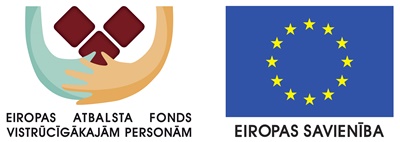 Papildpasākumi 2021. gada 1. ceturksnīDatumsPapildpasākumsVieta Laiks20.01.2021.Informācijas sniegšana par jaunumiem Eiropas atbalsta fonda vistrūcīgākajām personām atbalsts komplektu izdalēSociālā dienesta higiēnas centrā Zemgales iela 31, Olainē.Ievērojot ārkārtējo situāciju valstī – individuāli vai attālināti.14.00 – 15.0017.02.2021.“Veselīga dzīvesveida skola”Pastaiga un fiziskas aktivitātes Olaines MežaparkāPulcēšanās Sociālā dienesta higiēnas centrā Zemgales iela 31, Olainē.14.00 – 15.0024.03.2021.“Socializēšanās pasākums”Teritorijas uzkopšana Olaines MežaparkāPulcēšanās Sociālā dienesta higiēnas centrā Zemgales iela 31, Olainē.13.00 – 16.00